Поздравляем всех студентов с одним из основных молодежных праздников - Днем Студента! Студенты нашего колледжа поучаствовали в отчетном концерте, приуроченному этому дню.От всей души желаем студентам, чтобы все мечты сбывались, и пусть каждый из вас добьется успехов! 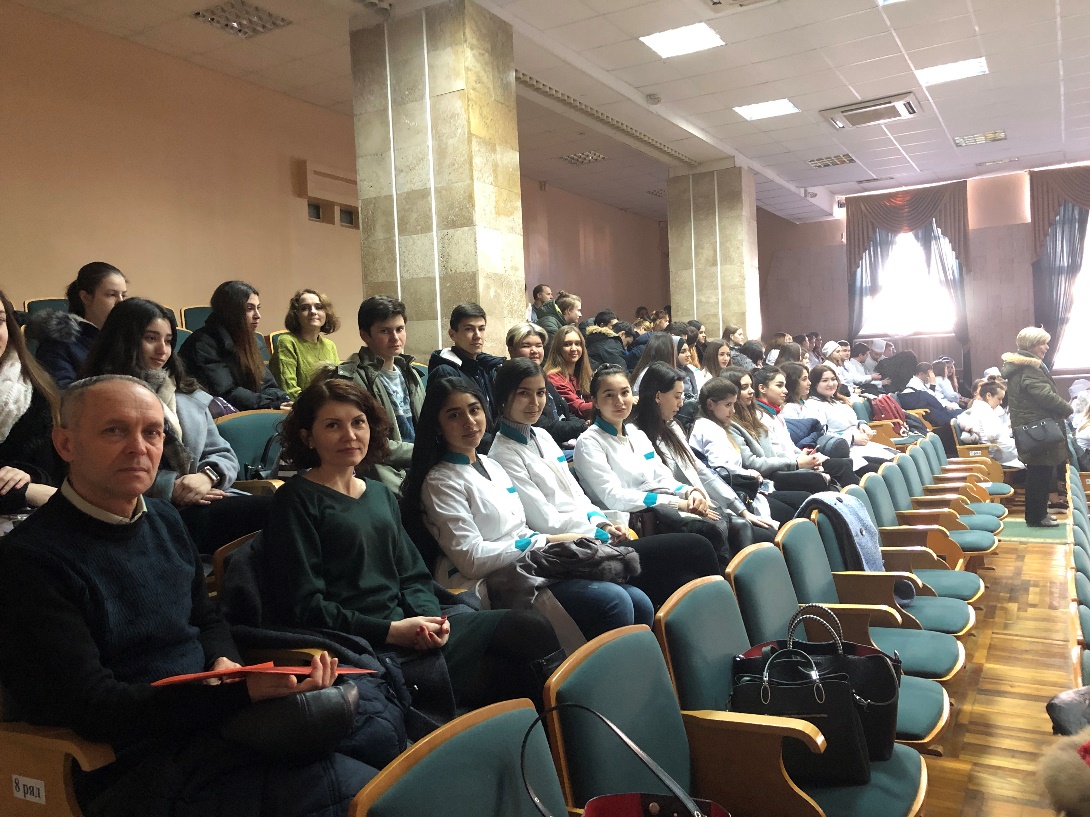 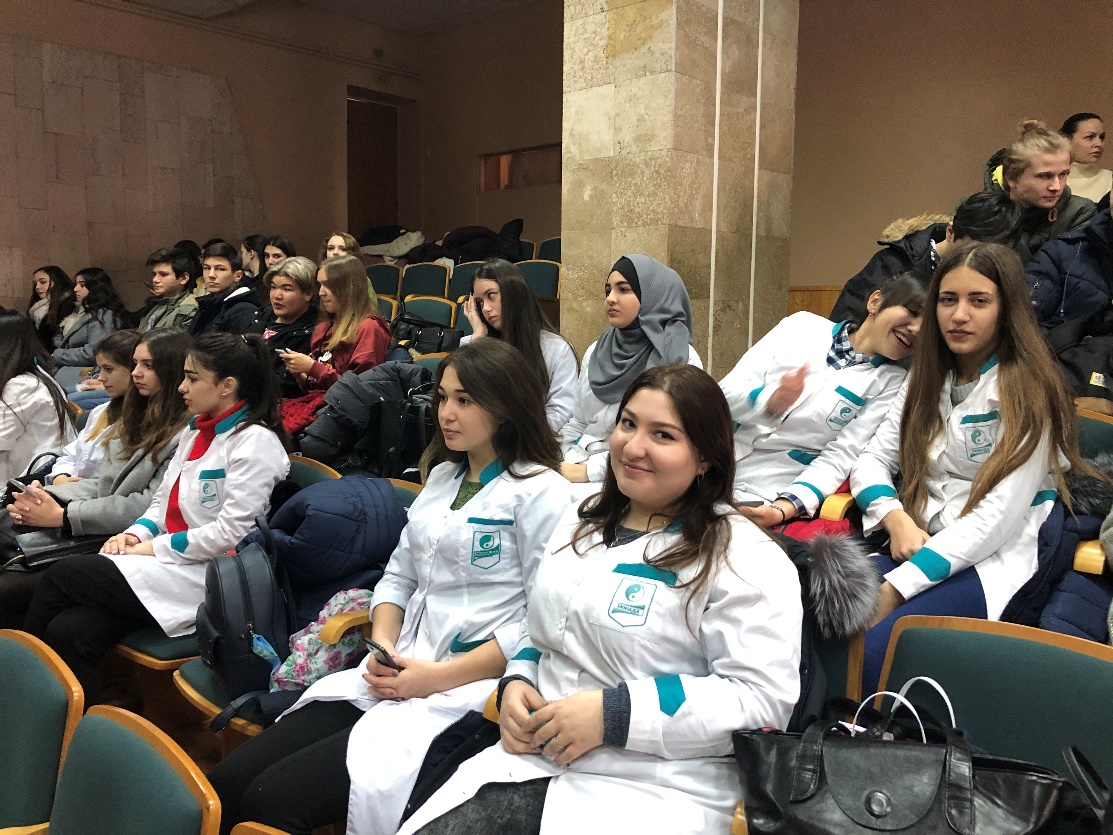 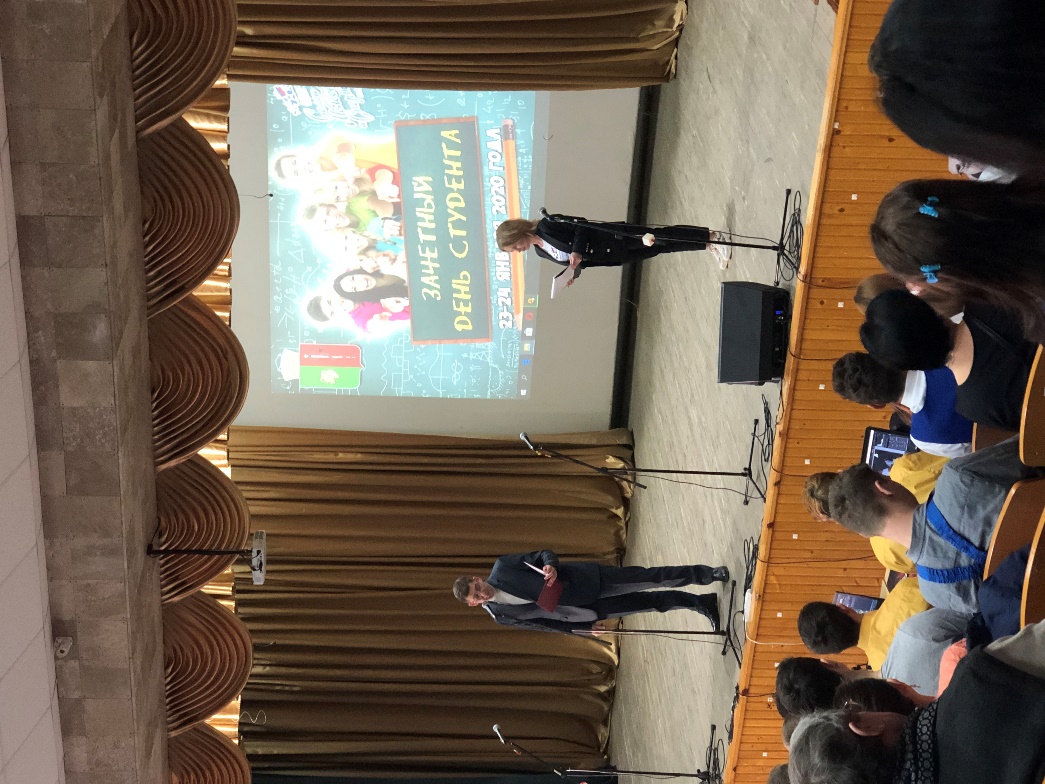 